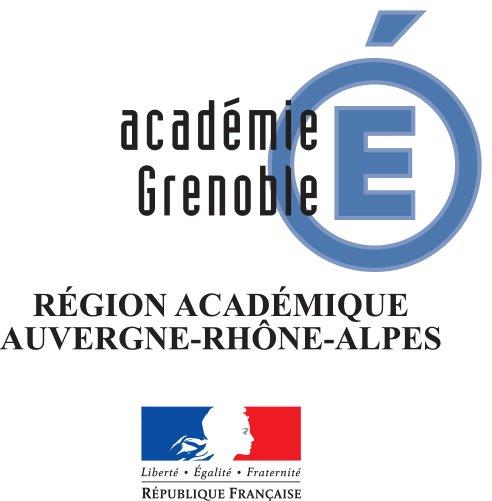 FICHE CERTIFICATIVE d’APSA (FCA) - CA4BACCALAURÉAT GÉNÉRAL ET TECHNOLOGIQUEFICHE CERTIFICATIVE d’APSA (FCA) - CA4BACCALAURÉAT GÉNÉRAL ET TECHNOLOGIQUEFICHE CERTIFICATIVE d’APSA (FCA) - CA4BACCALAURÉAT GÉNÉRAL ET TECHNOLOGIQUEFICHE CERTIFICATIVE d’APSA (FCA) - CA4BACCALAURÉAT GÉNÉRAL ET TECHNOLOGIQUEFICHE CERTIFICATIVE d’APSA (FCA) - CA4BACCALAURÉAT GÉNÉRAL ET TECHNOLOGIQUEFICHE CERTIFICATIVE d’APSA (FCA) - CA4BACCALAURÉAT GÉNÉRAL ET TECHNOLOGIQUEFICHE CERTIFICATIVE d’APSA (FCA) - CA4BACCALAURÉAT GÉNÉRAL ET TECHNOLOGIQUEFICHE CERTIFICATIVE d’APSA (FCA) - CA4BACCALAURÉAT GÉNÉRAL ET TECHNOLOGIQUEFICHE CERTIFICATIVE d’APSA (FCA) - CA4BACCALAURÉAT GÉNÉRAL ET TECHNOLOGIQUEFICHE CERTIFICATIVE d’APSA (FCA) - CA4BACCALAURÉAT GÉNÉRAL ET TECHNOLOGIQUEFICHE CERTIFICATIVE d’APSA (FCA) - CA4BACCALAURÉAT GÉNÉRAL ET TECHNOLOGIQUEFICHE CERTIFICATIVE d’APSA (FCA) - CA4BACCALAURÉAT GÉNÉRAL ET TECHNOLOGIQUEFICHE CERTIFICATIVE d’APSA (FCA) - CA4BACCALAURÉAT GÉNÉRAL ET TECHNOLOGIQUEFICHE CERTIFICATIVE d’APSA (FCA) - CA4BACCALAURÉAT GÉNÉRAL ET TECHNOLOGIQUEFICHE CERTIFICATIVE d’APSA (FCA) - CA4BACCALAURÉAT GÉNÉRAL ET TECHNOLOGIQUEFICHE CERTIFICATIVE d’APSA (FCA) - CA4BACCALAURÉAT GÉNÉRAL ET TECHNOLOGIQUEFICHE CERTIFICATIVE d’APSA (FCA) - CA4BACCALAURÉAT GÉNÉRAL ET TECHNOLOGIQUEFICHE CERTIFICATIVE d’APSA (FCA) - CA4BACCALAURÉAT GÉNÉRAL ET TECHNOLOGIQUEFICHE CERTIFICATIVE d’APSA (FCA) - CA4BACCALAURÉAT GÉNÉRAL ET TECHNOLOGIQUEFICHE CERTIFICATIVE d’APSA (FCA) - CA4BACCALAURÉAT GÉNÉRAL ET TECHNOLOGIQUEFICHE CERTIFICATIVE d’APSA (FCA) - CA4BACCALAURÉAT GÉNÉRAL ET TECHNOLOGIQUEFICHE CERTIFICATIVE d’APSA (FCA) - CA4BACCALAURÉAT GÉNÉRAL ET TECHNOLOGIQUEFICHE CERTIFICATIVE d’APSA (FCA) - CA4BACCALAURÉAT GÉNÉRAL ET TECHNOLOGIQUESoumise àvalidation lejj/mm/aaSoumise àvalidation lejj/mm/aaÉducation Physique & Sportive - Enseignement Commun.Éducation Physique & Sportive - Enseignement Commun.Éducation Physique & Sportive - Enseignement Commun.Éducation Physique & Sportive - Enseignement Commun.Éducation Physique & Sportive - Enseignement Commun.Éducation Physique & Sportive - Enseignement Commun.Éducation Physique & Sportive - Enseignement Commun.Éducation Physique & Sportive - Enseignement Commun.Éducation Physique & Sportive - Enseignement Commun.Soumise àvalidation lejj/mm/aaSoumise àvalidation lejj/mm/aaÉtablissementÉtablissementÉtablissementUAI :Nom :Nom :Commune :Commune :Commune :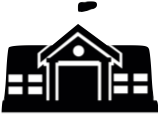 Contexte de l’établissement et choix réalisés par l’équipe pédagogique :Contexte de l’établissement et choix réalisés par l’équipe pédagogique :Contexte de l’établissement et choix réalisés par l’équipe pédagogique :Expliciter les choix pédagogiques réalisés par l’équipe sur :  l’activité support, la forme scolaire de pratique privilégiée au regard de la spécificité du public de votre établissement....Expliciter les choix pédagogiques réalisés par l’équipe sur :  l’activité support, la forme scolaire de pratique privilégiée au regard de la spécificité du public de votre établissement....Expliciter les choix pédagogiques réalisés par l’équipe sur :  l’activité support, la forme scolaire de pratique privilégiée au regard de la spécificité du public de votre établissement....Expliciter les choix pédagogiques réalisés par l’équipe sur :  l’activité support, la forme scolaire de pratique privilégiée au regard de la spécificité du public de votre établissement....Expliciter les choix pédagogiques réalisés par l’équipe sur :  l’activité support, la forme scolaire de pratique privilégiée au regard de la spécificité du public de votre établissement....Expliciter les choix pédagogiques réalisés par l’équipe sur :  l’activité support, la forme scolaire de pratique privilégiée au regard de la spécificité du public de votre établissement....Expliciter les choix pédagogiques réalisés par l’équipe sur :  l’activité support, la forme scolaire de pratique privilégiée au regard de la spécificité du public de votre établissement....Expliciter les choix pédagogiques réalisés par l’équipe sur :  l’activité support, la forme scolaire de pratique privilégiée au regard de la spécificité du public de votre établissement....Expliciter les choix pédagogiques réalisés par l’équipe sur :  l’activité support, la forme scolaire de pratique privilégiée au regard de la spécificité du public de votre établissement....Expliciter les choix pédagogiques réalisés par l’équipe sur :  l’activité support, la forme scolaire de pratique privilégiée au regard de la spécificité du public de votre établissement....Expliciter les choix pédagogiques réalisés par l’équipe sur :  l’activité support, la forme scolaire de pratique privilégiée au regard de la spécificité du public de votre établissement....Expliciter les choix pédagogiques réalisés par l’équipe sur :  l’activité support, la forme scolaire de pratique privilégiée au regard de la spécificité du public de votre établissement....Expliciter les choix pédagogiques réalisés par l’équipe sur :  l’activité support, la forme scolaire de pratique privilégiée au regard de la spécificité du public de votre établissement....Expliciter les choix pédagogiques réalisés par l’équipe sur :  l’activité support, la forme scolaire de pratique privilégiée au regard de la spécificité du public de votre établissement....Expliciter les choix pédagogiques réalisés par l’équipe sur :  l’activité support, la forme scolaire de pratique privilégiée au regard de la spécificité du public de votre établissement....Expliciter les choix pédagogiques réalisés par l’équipe sur :  l’activité support, la forme scolaire de pratique privilégiée au regard de la spécificité du public de votre établissement....Expliciter les choix pédagogiques réalisés par l’équipe sur :  l’activité support, la forme scolaire de pratique privilégiée au regard de la spécificité du public de votre établissement....Expliciter les choix pédagogiques réalisés par l’équipe sur :  l’activité support, la forme scolaire de pratique privilégiée au regard de la spécificité du public de votre établissement....Expliciter les choix pédagogiques réalisés par l’équipe sur :  l’activité support, la forme scolaire de pratique privilégiée au regard de la spécificité du public de votre établissement....Expliciter les choix pédagogiques réalisés par l’équipe sur :  l’activité support, la forme scolaire de pratique privilégiée au regard de la spécificité du public de votre établissement....Expliciter les choix pédagogiques réalisés par l’équipe sur :  l’activité support, la forme scolaire de pratique privilégiée au regard de la spécificité du public de votre établissement....Expliciter les choix pédagogiques réalisés par l’équipe sur :  l’activité support, la forme scolaire de pratique privilégiée au regard de la spécificité du public de votre établissement....Champ d’Apprentissage (CA)Champ d’Apprentissage (CA)Champ d’Apprentissage (CA)Champ d’Apprentissage (CA)Champ d’Apprentissage (CA)Champ d’Apprentissage (CA)Champ d’Apprentissage (CA)Attendus de Fin de Lycée (AFL)Attendus de Fin de Lycée (AFL)Attendus de Fin de Lycée (AFL)Attendus de Fin de Lycée (AFL)Attendus de Fin de Lycée (AFL)Attendus de Fin de Lycée (AFL)Attendus de Fin de Lycée (AFL)Attendus de Fin de Lycée (AFL)Attendus de Fin de Lycée (AFL)Attendus de Fin de Lycée (AFL)Attendus de Fin de Lycée (AFL)Attendus de Fin de Lycée (AFL)Attendus de Fin de Lycée (AFL)Attendus de Fin de Lycée (AFL)Attendus de Fin de Lycée (AFL)Attendus de Fin de Lycée (AFL)Attendus de Fin de Lycée (AFL)Attendus de Fin de Lycée (AFL)Attendus de Fin de Lycée (AFL)Attendus de Fin de Lycée (AFL)CA4CA4CA4CA4CA4CA4CA4AFL1AFL1AFL1AFL1AFL1AFL2AFL2AFL2AFL2AFL2AFL2AFL2AFL2AFL2AFL3AFL3AFL3AFL3AFL3AFL3Conduire et maitriser un affrontement collectif ou interindividuel pour gagner. L’élève s’engage avec lucidité dans un affrontement, seul ou en coopération, pour faire basculer le rapport de force en sa faveur.Conduire et maitriser un affrontement collectif ou interindividuel pour gagner. L’élève s’engage avec lucidité dans un affrontement, seul ou en coopération, pour faire basculer le rapport de force en sa faveur.Conduire et maitriser un affrontement collectif ou interindividuel pour gagner. L’élève s’engage avec lucidité dans un affrontement, seul ou en coopération, pour faire basculer le rapport de force en sa faveur.Conduire et maitriser un affrontement collectif ou interindividuel pour gagner. L’élève s’engage avec lucidité dans un affrontement, seul ou en coopération, pour faire basculer le rapport de force en sa faveur.Conduire et maitriser un affrontement collectif ou interindividuel pour gagner. L’élève s’engage avec lucidité dans un affrontement, seul ou en coopération, pour faire basculer le rapport de force en sa faveur.Conduire et maitriser un affrontement collectif ou interindividuel pour gagner. L’élève s’engage avec lucidité dans un affrontement, seul ou en coopération, pour faire basculer le rapport de force en sa faveur.Conduire et maitriser un affrontement collectif ou interindividuel pour gagner. L’élève s’engage avec lucidité dans un affrontement, seul ou en coopération, pour faire basculer le rapport de force en sa faveur.S’engager pour gagner une rencontre en faisant des choix techniques et tactiques pertinents au regard de l’analyse du rapport de force.S’engager pour gagner une rencontre en faisant des choix techniques et tactiques pertinents au regard de l’analyse du rapport de force.S’engager pour gagner une rencontre en faisant des choix techniques et tactiques pertinents au regard de l’analyse du rapport de force.S’engager pour gagner une rencontre en faisant des choix techniques et tactiques pertinents au regard de l’analyse du rapport de force.S’engager pour gagner une rencontre en faisant des choix techniques et tactiques pertinents au regard de l’analyse du rapport de force.Se préparer et s’entrainer, individuellement ou collectivement, pour conduire et maitriser un affrontement collectif ou interindividuel.Se préparer et s’entrainer, individuellement ou collectivement, pour conduire et maitriser un affrontement collectif ou interindividuel.Se préparer et s’entrainer, individuellement ou collectivement, pour conduire et maitriser un affrontement collectif ou interindividuel.Se préparer et s’entrainer, individuellement ou collectivement, pour conduire et maitriser un affrontement collectif ou interindividuel.Se préparer et s’entrainer, individuellement ou collectivement, pour conduire et maitriser un affrontement collectif ou interindividuel.Se préparer et s’entrainer, individuellement ou collectivement, pour conduire et maitriser un affrontement collectif ou interindividuel.Se préparer et s’entrainer, individuellement ou collectivement, pour conduire et maitriser un affrontement collectif ou interindividuel.Se préparer et s’entrainer, individuellement ou collectivement, pour conduire et maitriser un affrontement collectif ou interindividuel.Se préparer et s’entrainer, individuellement ou collectivement, pour conduire et maitriser un affrontement collectif ou interindividuel.Choisir et assumer les rôles qui permettent un fonctionnement collectif solidaire.Choisir et assumer les rôles qui permettent un fonctionnement collectif solidaire.Choisir et assumer les rôles qui permettent un fonctionnement collectif solidaire.Choisir et assumer les rôles qui permettent un fonctionnement collectif solidaire.Choisir et assumer les rôles qui permettent un fonctionnement collectif solidaire.Choisir et assumer les rôles qui permettent un fonctionnement collectif solidaire.Activité Physique Sportive Artistique (APSA)Activité Physique Sportive Artistique (APSA)Activité Physique Sportive Artistique (APSA)Activité Physique Sportive Artistique (APSA)Activité Physique Sportive Artistique (APSA)Activité Physique Sportive Artistique (APSA)Activité Physique Sportive Artistique (APSA)Activité Physique Sportive Artistique (APSA)Activité Physique Sportive Artistique (APSA)Activité Physique Sportive Artistique (APSA)Compétence de fin de séquence caractérisant les Attendus de Fin de Lycée (AFL) dans l’APSACompétence de fin de séquence caractérisant les Attendus de Fin de Lycée (AFL) dans l’APSACompétence de fin de séquence caractérisant les Attendus de Fin de Lycée (AFL) dans l’APSACompétence de fin de séquence caractérisant les Attendus de Fin de Lycée (AFL) dans l’APSACompétence de fin de séquence caractérisant les Attendus de Fin de Lycée (AFL) dans l’APSACompétence de fin de séquence caractérisant les Attendus de Fin de Lycée (AFL) dans l’APSACompétence de fin de séquence caractérisant les Attendus de Fin de Lycée (AFL) dans l’APSACompétence de fin de séquence caractérisant les Attendus de Fin de Lycée (AFL) dans l’APSACompétence de fin de séquence caractérisant les Attendus de Fin de Lycée (AFL) dans l’APSACompétence de fin de séquence caractérisant les Attendus de Fin de Lycée (AFL) dans l’APSACompétence de fin de séquence caractérisant les Attendus de Fin de Lycée (AFL) dans l’APSACompétence de fin de séquence caractérisant les Attendus de Fin de Lycée (AFL) dans l’APSACompétence de fin de séquence caractérisant les Attendus de Fin de Lycée (AFL) dans l’APSACompétence de fin de séquence caractérisant les Attendus de Fin de Lycée (AFL) dans l’APSACompétence de fin de séquence caractérisant les Attendus de Fin de Lycée (AFL) dans l’APSACompétence de fin de séquence caractérisant les Attendus de Fin de Lycée (AFL) dans l’APSACompétence de fin de séquence caractérisant les Attendus de Fin de Lycée (AFL) dans l’APSACocher l’APSA traitée (sélectionner la case et y saisir un « x »)Nationale :  Badminton,  Basket-ball,   Boxe française,   Football,                   Handball ,  Judo,   Rugby,   Tennis de table,   Volley-ballAcadémique : aucuneÉtablissement :  à préciser ici :Attention : 1 seule APSA Établissement par lycée pour l’enseignement commun.Cocher l’APSA traitée (sélectionner la case et y saisir un « x »)Nationale :  Badminton,  Basket-ball,   Boxe française,   Football,                   Handball ,  Judo,   Rugby,   Tennis de table,   Volley-ballAcadémique : aucuneÉtablissement :  à préciser ici :Attention : 1 seule APSA Établissement par lycée pour l’enseignement commun.Cocher l’APSA traitée (sélectionner la case et y saisir un « x »)Nationale :  Badminton,  Basket-ball,   Boxe française,   Football,                   Handball ,  Judo,   Rugby,   Tennis de table,   Volley-ballAcadémique : aucuneÉtablissement :  à préciser ici :Attention : 1 seule APSA Établissement par lycée pour l’enseignement commun.Cocher l’APSA traitée (sélectionner la case et y saisir un « x »)Nationale :  Badminton,  Basket-ball,   Boxe française,   Football,                   Handball ,  Judo,   Rugby,   Tennis de table,   Volley-ballAcadémique : aucuneÉtablissement :  à préciser ici :Attention : 1 seule APSA Établissement par lycée pour l’enseignement commun.Cocher l’APSA traitée (sélectionner la case et y saisir un « x »)Nationale :  Badminton,  Basket-ball,   Boxe française,   Football,                   Handball ,  Judo,   Rugby,   Tennis de table,   Volley-ballAcadémique : aucuneÉtablissement :  à préciser ici :Attention : 1 seule APSA Établissement par lycée pour l’enseignement commun.Cocher l’APSA traitée (sélectionner la case et y saisir un « x »)Nationale :  Badminton,  Basket-ball,   Boxe française,   Football,                   Handball ,  Judo,   Rugby,   Tennis de table,   Volley-ballAcadémique : aucuneÉtablissement :  à préciser ici :Attention : 1 seule APSA Établissement par lycée pour l’enseignement commun.Cocher l’APSA traitée (sélectionner la case et y saisir un « x »)Nationale :  Badminton,  Basket-ball,   Boxe française,   Football,                   Handball ,  Judo,   Rugby,   Tennis de table,   Volley-ballAcadémique : aucuneÉtablissement :  à préciser ici :Attention : 1 seule APSA Établissement par lycée pour l’enseignement commun.Cocher l’APSA traitée (sélectionner la case et y saisir un « x »)Nationale :  Badminton,  Basket-ball,   Boxe française,   Football,                   Handball ,  Judo,   Rugby,   Tennis de table,   Volley-ballAcadémique : aucuneÉtablissement :  à préciser ici :Attention : 1 seule APSA Établissement par lycée pour l’enseignement commun.Cocher l’APSA traitée (sélectionner la case et y saisir un « x »)Nationale :  Badminton,  Basket-ball,   Boxe française,   Football,                   Handball ,  Judo,   Rugby,   Tennis de table,   Volley-ballAcadémique : aucuneÉtablissement :  à préciser ici :Attention : 1 seule APSA Établissement par lycée pour l’enseignement commun.Cocher l’APSA traitée (sélectionner la case et y saisir un « x »)Nationale :  Badminton,  Basket-ball,   Boxe française,   Football,                   Handball ,  Judo,   Rugby,   Tennis de table,   Volley-ballAcadémique : aucuneÉtablissement :  à préciser ici :Attention : 1 seule APSA Établissement par lycée pour l’enseignement commun.Saisir la compétence définie par l’équipe EPS en utilisant le code couleur suivant pour en faciliter la compréhension de sa construction par les membres de la CAHPN : rouge AFL1, bleu AFL2, vert AFL3...Saisir la compétence définie par l’équipe EPS en utilisant le code couleur suivant pour en faciliter la compréhension de sa construction par les membres de la CAHPN : rouge AFL1, bleu AFL2, vert AFL3...Saisir la compétence définie par l’équipe EPS en utilisant le code couleur suivant pour en faciliter la compréhension de sa construction par les membres de la CAHPN : rouge AFL1, bleu AFL2, vert AFL3...Saisir la compétence définie par l’équipe EPS en utilisant le code couleur suivant pour en faciliter la compréhension de sa construction par les membres de la CAHPN : rouge AFL1, bleu AFL2, vert AFL3...Saisir la compétence définie par l’équipe EPS en utilisant le code couleur suivant pour en faciliter la compréhension de sa construction par les membres de la CAHPN : rouge AFL1, bleu AFL2, vert AFL3...Saisir la compétence définie par l’équipe EPS en utilisant le code couleur suivant pour en faciliter la compréhension de sa construction par les membres de la CAHPN : rouge AFL1, bleu AFL2, vert AFL3...Saisir la compétence définie par l’équipe EPS en utilisant le code couleur suivant pour en faciliter la compréhension de sa construction par les membres de la CAHPN : rouge AFL1, bleu AFL2, vert AFL3...Saisir la compétence définie par l’équipe EPS en utilisant le code couleur suivant pour en faciliter la compréhension de sa construction par les membres de la CAHPN : rouge AFL1, bleu AFL2, vert AFL3...Saisir la compétence définie par l’équipe EPS en utilisant le code couleur suivant pour en faciliter la compréhension de sa construction par les membres de la CAHPN : rouge AFL1, bleu AFL2, vert AFL3...Saisir la compétence définie par l’équipe EPS en utilisant le code couleur suivant pour en faciliter la compréhension de sa construction par les membres de la CAHPN : rouge AFL1, bleu AFL2, vert AFL3...Saisir la compétence définie par l’équipe EPS en utilisant le code couleur suivant pour en faciliter la compréhension de sa construction par les membres de la CAHPN : rouge AFL1, bleu AFL2, vert AFL3...Saisir la compétence définie par l’équipe EPS en utilisant le code couleur suivant pour en faciliter la compréhension de sa construction par les membres de la CAHPN : rouge AFL1, bleu AFL2, vert AFL3...Saisir la compétence définie par l’équipe EPS en utilisant le code couleur suivant pour en faciliter la compréhension de sa construction par les membres de la CAHPN : rouge AFL1, bleu AFL2, vert AFL3...Saisir la compétence définie par l’équipe EPS en utilisant le code couleur suivant pour en faciliter la compréhension de sa construction par les membres de la CAHPN : rouge AFL1, bleu AFL2, vert AFL3...Saisir la compétence définie par l’équipe EPS en utilisant le code couleur suivant pour en faciliter la compréhension de sa construction par les membres de la CAHPN : rouge AFL1, bleu AFL2, vert AFL3...Saisir la compétence définie par l’équipe EPS en utilisant le code couleur suivant pour en faciliter la compréhension de sa construction par les membres de la CAHPN : rouge AFL1, bleu AFL2, vert AFL3...Saisir la compétence définie par l’équipe EPS en utilisant le code couleur suivant pour en faciliter la compréhension de sa construction par les membres de la CAHPN : rouge AFL1, bleu AFL2, vert AFL3...Principes d’évaluationPrincipes d’évaluationPrincipes d’évaluationPrincipes d’évaluationPrincipes d’évaluationPrincipes d’évaluationPrincipes d’évaluationPrincipes d’évaluationPrincipes d’évaluationPrincipes d’évaluationPrincipes d’évaluationPrincipes d’évaluationPrincipes d’évaluationPrincipes d’évaluationPrincipes d’évaluationPrincipes d’évaluationPrincipes d’évaluationPrincipes d’évaluationPrincipes d’évaluationPrincipes d’évaluationPrincipes d’évaluationPrincipes d’évaluationPrincipes d’évaluationPrincipes d’évaluationPrincipes d’évaluationPrincipes d’évaluationPrincipes d’évaluationL’équipe pédagogique spécifie l’épreuve d’évaluation du CCF et les repères nationaux dans l’APSA support.L’équipe pédagogique spécifie l’épreuve d’évaluation du CCF et les repères nationaux dans l’APSA support.L’équipe pédagogique spécifie l’épreuve d’évaluation du CCF et les repères nationaux dans l’APSA support.L’équipe pédagogique spécifie l’épreuve d’évaluation du CCF et les repères nationaux dans l’APSA support.L’équipe pédagogique spécifie l’épreuve d’évaluation du CCF et les repères nationaux dans l’APSA support.L’équipe pédagogique spécifie l’épreuve d’évaluation du CCF et les repères nationaux dans l’APSA support.L’équipe pédagogique spécifie l’épreuve d’évaluation du CCF et les repères nationaux dans l’APSA support.L’équipe pédagogique spécifie l’épreuve d’évaluation du CCF et les repères nationaux dans l’APSA support.L’équipe pédagogique spécifie l’épreuve d’évaluation du CCF et les repères nationaux dans l’APSA support.L’équipe pédagogique spécifie l’épreuve d’évaluation du CCF et les repères nationaux dans l’APSA support.L’équipe pédagogique spécifie l’épreuve d’évaluation du CCF et les repères nationaux dans l’APSA support.L’équipe pédagogique spécifie l’épreuve d’évaluation du CCF et les repères nationaux dans l’APSA support.L’équipe pédagogique spécifie l’épreuve d’évaluation du CCF et les repères nationaux dans l’APSA support.L’équipe pédagogique spécifie l’épreuve d’évaluation du CCF et les repères nationaux dans l’APSA support.L’équipe pédagogique spécifie l’épreuve d’évaluation du CCF et les repères nationaux dans l’APSA support.L’équipe pédagogique spécifie l’épreuve d’évaluation du CCF et les repères nationaux dans l’APSA support.L’équipe pédagogique spécifie l’épreuve d’évaluation du CCF et les repères nationaux dans l’APSA support.L’équipe pédagogique spécifie l’épreuve d’évaluation du CCF et les repères nationaux dans l’APSA support.L’équipe pédagogique spécifie l’épreuve d’évaluation du CCF et les repères nationaux dans l’APSA support.L’équipe pédagogique spécifie l’épreuve d’évaluation du CCF et les repères nationaux dans l’APSA support.L’équipe pédagogique spécifie l’épreuve d’évaluation du CCF et les repères nationaux dans l’APSA support.L’équipe pédagogique spécifie l’épreuve d’évaluation du CCF et les repères nationaux dans l’APSA support.L’équipe pédagogique spécifie l’épreuve d’évaluation du CCF et les repères nationaux dans l’APSA support.L’équipe pédagogique spécifie l’épreuve d’évaluation du CCF et les repères nationaux dans l’APSA support.L’équipe pédagogique spécifie l’épreuve d’évaluation du CCF et les repères nationaux dans l’APSA support.L’équipe pédagogique spécifie l’épreuve d’évaluation du CCF et les repères nationaux dans l’APSA support.L’équipe pédagogique spécifie l’épreuve d’évaluation du CCF et les repères nationaux dans l’APSA support.AFL1AFL1AFL1AFL1AFL1AFL1AFL1AFL1AFL1AFL1AFL2AFL2AFL2AFL2AFL2AFL2AFL2AFL2AFL2AFL3AFL3AFL3AFL3AFL3AFL3AFL3TemporalitéÉvalué le jour de l’épreuveÉvalué le jour de l’épreuveÉvalué le jour de l’épreuveÉvalué le jour de l’épreuveÉvalué le jour de l’épreuveÉvalué le jour de l’épreuveÉvalué le jour de l’épreuveÉvalué le jour de l’épreuveÉvalué le jour de l’épreuveÉvalué le jour de l’épreuveÉvalués au fil de la séquence et éventuellement le jour de l’épreuveÉvalués au fil de la séquence et éventuellement le jour de l’épreuveÉvalués au fil de la séquence et éventuellement le jour de l’épreuveÉvalués au fil de la séquence et éventuellement le jour de l’épreuveÉvalués au fil de la séquence et éventuellement le jour de l’épreuveÉvalués au fil de la séquence et éventuellement le jour de l’épreuveÉvalués au fil de la séquence et éventuellement le jour de l’épreuveÉvalués au fil de la séquence et éventuellement le jour de l’épreuveÉvalués au fil de la séquence et éventuellement le jour de l’épreuveÉvalués au fil de la séquence et éventuellement le jour de l’épreuveÉvalués au fil de la séquence et éventuellement le jour de l’épreuveÉvalués au fil de la séquence et éventuellement le jour de l’épreuveÉvalués au fil de la séquence et éventuellement le jour de l’épreuveÉvalués au fil de la séquence et éventuellement le jour de l’épreuveÉvalués au fil de la séquence et éventuellement le jour de l’épreuveÉvalués au fil de la séquence et éventuellement le jour de l’épreuvePoints12 points selon barème défini par l’équipe12 points selon barème défini par l’équipe12 points selon barème défini par l’équipe12 points selon barème défini par l’équipe12 points selon barème défini par l’équipe12 points selon barème défini par l’équipe12 points selon barème défini par l’équipe12 points selon barème défini par l’équipe12 points selon barème défini par l’équipe12 points selon barème défini par l’équipe8 points selon la répartition choisie par l’élève parmi 3 choix possibles8 points selon la répartition choisie par l’élève parmi 3 choix possibles8 points selon la répartition choisie par l’élève parmi 3 choix possibles8 points selon la répartition choisie par l’élève parmi 3 choix possibles8 points selon la répartition choisie par l’élève parmi 3 choix possibles8 points selon la répartition choisie par l’élève parmi 3 choix possibles8 points selon la répartition choisie par l’élève parmi 3 choix possibles8 points selon la répartition choisie par l’élève parmi 3 choix possibles8 points selon la répartition choisie par l’élève parmi 3 choix possibles8 points selon la répartition choisie par l’élève parmi 3 choix possibles8 points selon la répartition choisie par l’élève parmi 3 choix possibles8 points selon la répartition choisie par l’élève parmi 3 choix possibles8 points selon la répartition choisie par l’élève parmi 3 choix possibles8 points selon la répartition choisie par l’élève parmi 3 choix possibles8 points selon la répartition choisie par l’élève parmi 3 choix possibles8 points selon la répartition choisie par l’élève parmi 3 choix possiblesPrécisionsAu croisement du niveau de performance et de l’efficacité technique et tactique. 2 éléments sont évalués distinctement, chacun d’eux est noté au moins sur 4. Pour chacun des deux éléments, les co-évaluateurs positionnent l’élève dans un degré puis ajustent la note en fonction de la proportion des oppositions gagnées.Au croisement du niveau de performance et de l’efficacité technique et tactique. 2 éléments sont évalués distinctement, chacun d’eux est noté au moins sur 4. Pour chacun des deux éléments, les co-évaluateurs positionnent l’élève dans un degré puis ajustent la note en fonction de la proportion des oppositions gagnées.Au croisement du niveau de performance et de l’efficacité technique et tactique. 2 éléments sont évalués distinctement, chacun d’eux est noté au moins sur 4. Pour chacun des deux éléments, les co-évaluateurs positionnent l’élève dans un degré puis ajustent la note en fonction de la proportion des oppositions gagnées.Au croisement du niveau de performance et de l’efficacité technique et tactique. 2 éléments sont évalués distinctement, chacun d’eux est noté au moins sur 4. Pour chacun des deux éléments, les co-évaluateurs positionnent l’élève dans un degré puis ajustent la note en fonction de la proportion des oppositions gagnées.Au croisement du niveau de performance et de l’efficacité technique et tactique. 2 éléments sont évalués distinctement, chacun d’eux est noté au moins sur 4. Pour chacun des deux éléments, les co-évaluateurs positionnent l’élève dans un degré puis ajustent la note en fonction de la proportion des oppositions gagnées.Au croisement du niveau de performance et de l’efficacité technique et tactique. 2 éléments sont évalués distinctement, chacun d’eux est noté au moins sur 4. Pour chacun des deux éléments, les co-évaluateurs positionnent l’élève dans un degré puis ajustent la note en fonction de la proportion des oppositions gagnées.Au croisement du niveau de performance et de l’efficacité technique et tactique. 2 éléments sont évalués distinctement, chacun d’eux est noté au moins sur 4. Pour chacun des deux éléments, les co-évaluateurs positionnent l’élève dans un degré puis ajustent la note en fonction de la proportion des oppositions gagnées.Au croisement du niveau de performance et de l’efficacité technique et tactique. 2 éléments sont évalués distinctement, chacun d’eux est noté au moins sur 4. Pour chacun des deux éléments, les co-évaluateurs positionnent l’élève dans un degré puis ajustent la note en fonction de la proportion des oppositions gagnées.Au croisement du niveau de performance et de l’efficacité technique et tactique. 2 éléments sont évalués distinctement, chacun d’eux est noté au moins sur 4. Pour chacun des deux éléments, les co-évaluateurs positionnent l’élève dans un degré puis ajustent la note en fonction de la proportion des oppositions gagnées.Au croisement du niveau de performance et de l’efficacité technique et tactique. 2 éléments sont évalués distinctement, chacun d’eux est noté au moins sur 4. Pour chacun des deux éléments, les co-évaluateurs positionnent l’élève dans un degré puis ajustent la note en fonction de la proportion des oppositions gagnées.ChoixChoixDegré 1Degré 2Degré 3Degré 3Degré 4Degré 4Degré 4ChoixChoixDegré 1Degré 2Degré 3Degré 3Degré 4PrécisionsAu croisement du niveau de performance et de l’efficacité technique et tactique. 2 éléments sont évalués distinctement, chacun d’eux est noté au moins sur 4. Pour chacun des deux éléments, les co-évaluateurs positionnent l’élève dans un degré puis ajustent la note en fonction de la proportion des oppositions gagnées.Au croisement du niveau de performance et de l’efficacité technique et tactique. 2 éléments sont évalués distinctement, chacun d’eux est noté au moins sur 4. Pour chacun des deux éléments, les co-évaluateurs positionnent l’élève dans un degré puis ajustent la note en fonction de la proportion des oppositions gagnées.Au croisement du niveau de performance et de l’efficacité technique et tactique. 2 éléments sont évalués distinctement, chacun d’eux est noté au moins sur 4. Pour chacun des deux éléments, les co-évaluateurs positionnent l’élève dans un degré puis ajustent la note en fonction de la proportion des oppositions gagnées.Au croisement du niveau de performance et de l’efficacité technique et tactique. 2 éléments sont évalués distinctement, chacun d’eux est noté au moins sur 4. Pour chacun des deux éléments, les co-évaluateurs positionnent l’élève dans un degré puis ajustent la note en fonction de la proportion des oppositions gagnées.Au croisement du niveau de performance et de l’efficacité technique et tactique. 2 éléments sont évalués distinctement, chacun d’eux est noté au moins sur 4. Pour chacun des deux éléments, les co-évaluateurs positionnent l’élève dans un degré puis ajustent la note en fonction de la proportion des oppositions gagnées.Au croisement du niveau de performance et de l’efficacité technique et tactique. 2 éléments sont évalués distinctement, chacun d’eux est noté au moins sur 4. Pour chacun des deux éléments, les co-évaluateurs positionnent l’élève dans un degré puis ajustent la note en fonction de la proportion des oppositions gagnées.Au croisement du niveau de performance et de l’efficacité technique et tactique. 2 éléments sont évalués distinctement, chacun d’eux est noté au moins sur 4. Pour chacun des deux éléments, les co-évaluateurs positionnent l’élève dans un degré puis ajustent la note en fonction de la proportion des oppositions gagnées.Au croisement du niveau de performance et de l’efficacité technique et tactique. 2 éléments sont évalués distinctement, chacun d’eux est noté au moins sur 4. Pour chacun des deux éléments, les co-évaluateurs positionnent l’élève dans un degré puis ajustent la note en fonction de la proportion des oppositions gagnées.Au croisement du niveau de performance et de l’efficacité technique et tactique. 2 éléments sont évalués distinctement, chacun d’eux est noté au moins sur 4. Pour chacun des deux éléments, les co-évaluateurs positionnent l’élève dans un degré puis ajustent la note en fonction de la proportion des oppositions gagnées.Au croisement du niveau de performance et de l’efficacité technique et tactique. 2 éléments sont évalués distinctement, chacun d’eux est noté au moins sur 4. Pour chacun des deux éléments, les co-évaluateurs positionnent l’élève dans un degré puis ajustent la note en fonction de la proportion des oppositions gagnées.a) 2 ptsa) 2 pts0 à 0,50,75 à 11,25 à 1,51,25 à 1,51,75 à 21,75 à 21,75 à 2a) 6 ptsa) 6 pts0 à 1,51,75 à 33,25 à 4,53,25 à 4,54,75 à 6PrécisionsAu croisement du niveau de performance et de l’efficacité technique et tactique. 2 éléments sont évalués distinctement, chacun d’eux est noté au moins sur 4. Pour chacun des deux éléments, les co-évaluateurs positionnent l’élève dans un degré puis ajustent la note en fonction de la proportion des oppositions gagnées.Au croisement du niveau de performance et de l’efficacité technique et tactique. 2 éléments sont évalués distinctement, chacun d’eux est noté au moins sur 4. Pour chacun des deux éléments, les co-évaluateurs positionnent l’élève dans un degré puis ajustent la note en fonction de la proportion des oppositions gagnées.Au croisement du niveau de performance et de l’efficacité technique et tactique. 2 éléments sont évalués distinctement, chacun d’eux est noté au moins sur 4. Pour chacun des deux éléments, les co-évaluateurs positionnent l’élève dans un degré puis ajustent la note en fonction de la proportion des oppositions gagnées.Au croisement du niveau de performance et de l’efficacité technique et tactique. 2 éléments sont évalués distinctement, chacun d’eux est noté au moins sur 4. Pour chacun des deux éléments, les co-évaluateurs positionnent l’élève dans un degré puis ajustent la note en fonction de la proportion des oppositions gagnées.Au croisement du niveau de performance et de l’efficacité technique et tactique. 2 éléments sont évalués distinctement, chacun d’eux est noté au moins sur 4. Pour chacun des deux éléments, les co-évaluateurs positionnent l’élève dans un degré puis ajustent la note en fonction de la proportion des oppositions gagnées.Au croisement du niveau de performance et de l’efficacité technique et tactique. 2 éléments sont évalués distinctement, chacun d’eux est noté au moins sur 4. Pour chacun des deux éléments, les co-évaluateurs positionnent l’élève dans un degré puis ajustent la note en fonction de la proportion des oppositions gagnées.Au croisement du niveau de performance et de l’efficacité technique et tactique. 2 éléments sont évalués distinctement, chacun d’eux est noté au moins sur 4. Pour chacun des deux éléments, les co-évaluateurs positionnent l’élève dans un degré puis ajustent la note en fonction de la proportion des oppositions gagnées.Au croisement du niveau de performance et de l’efficacité technique et tactique. 2 éléments sont évalués distinctement, chacun d’eux est noté au moins sur 4. Pour chacun des deux éléments, les co-évaluateurs positionnent l’élève dans un degré puis ajustent la note en fonction de la proportion des oppositions gagnées.Au croisement du niveau de performance et de l’efficacité technique et tactique. 2 éléments sont évalués distinctement, chacun d’eux est noté au moins sur 4. Pour chacun des deux éléments, les co-évaluateurs positionnent l’élève dans un degré puis ajustent la note en fonction de la proportion des oppositions gagnées.Au croisement du niveau de performance et de l’efficacité technique et tactique. 2 éléments sont évalués distinctement, chacun d’eux est noté au moins sur 4. Pour chacun des deux éléments, les co-évaluateurs positionnent l’élève dans un degré puis ajustent la note en fonction de la proportion des oppositions gagnées.b) 4 ptsb) 4 pts0 à 11,25 à 22,25 à 3  2,25 à 3  3,25 à 43,25 à 43,25 à 4b) 4 ptsb) 4 pts0 à 11,25 à 22,25 à 32,25 à 33,25 à 4PrécisionsAu croisement du niveau de performance et de l’efficacité technique et tactique. 2 éléments sont évalués distinctement, chacun d’eux est noté au moins sur 4. Pour chacun des deux éléments, les co-évaluateurs positionnent l’élève dans un degré puis ajustent la note en fonction de la proportion des oppositions gagnées.Au croisement du niveau de performance et de l’efficacité technique et tactique. 2 éléments sont évalués distinctement, chacun d’eux est noté au moins sur 4. Pour chacun des deux éléments, les co-évaluateurs positionnent l’élève dans un degré puis ajustent la note en fonction de la proportion des oppositions gagnées.Au croisement du niveau de performance et de l’efficacité technique et tactique. 2 éléments sont évalués distinctement, chacun d’eux est noté au moins sur 4. Pour chacun des deux éléments, les co-évaluateurs positionnent l’élève dans un degré puis ajustent la note en fonction de la proportion des oppositions gagnées.Au croisement du niveau de performance et de l’efficacité technique et tactique. 2 éléments sont évalués distinctement, chacun d’eux est noté au moins sur 4. Pour chacun des deux éléments, les co-évaluateurs positionnent l’élève dans un degré puis ajustent la note en fonction de la proportion des oppositions gagnées.Au croisement du niveau de performance et de l’efficacité technique et tactique. 2 éléments sont évalués distinctement, chacun d’eux est noté au moins sur 4. Pour chacun des deux éléments, les co-évaluateurs positionnent l’élève dans un degré puis ajustent la note en fonction de la proportion des oppositions gagnées.Au croisement du niveau de performance et de l’efficacité technique et tactique. 2 éléments sont évalués distinctement, chacun d’eux est noté au moins sur 4. Pour chacun des deux éléments, les co-évaluateurs positionnent l’élève dans un degré puis ajustent la note en fonction de la proportion des oppositions gagnées.Au croisement du niveau de performance et de l’efficacité technique et tactique. 2 éléments sont évalués distinctement, chacun d’eux est noté au moins sur 4. Pour chacun des deux éléments, les co-évaluateurs positionnent l’élève dans un degré puis ajustent la note en fonction de la proportion des oppositions gagnées.Au croisement du niveau de performance et de l’efficacité technique et tactique. 2 éléments sont évalués distinctement, chacun d’eux est noté au moins sur 4. Pour chacun des deux éléments, les co-évaluateurs positionnent l’élève dans un degré puis ajustent la note en fonction de la proportion des oppositions gagnées.Au croisement du niveau de performance et de l’efficacité technique et tactique. 2 éléments sont évalués distinctement, chacun d’eux est noté au moins sur 4. Pour chacun des deux éléments, les co-évaluateurs positionnent l’élève dans un degré puis ajustent la note en fonction de la proportion des oppositions gagnées.Au croisement du niveau de performance et de l’efficacité technique et tactique. 2 éléments sont évalués distinctement, chacun d’eux est noté au moins sur 4. Pour chacun des deux éléments, les co-évaluateurs positionnent l’élève dans un degré puis ajustent la note en fonction de la proportion des oppositions gagnées.c) 6 ptsc) 6 pts0 à 1,51,75 à 33,25 à 4,53,25 à 4,54,75 à 64,75 à 64,75 à 6c) 2 ptsc) 2 pts0 à 0,50,75 à 11,25 à 1,51,25 à 1,51,75 à 2Principes d’élaboration de l’épreuve du contrôle en cours de formation (CCF)Description de l’épreuve... CA4CA4AFL1 - Repères d’évaluationAFL1 - Repères d’évaluationAFL1 - Repères d’évaluationAFL1 - Repères d’évaluationAFL1 - Repères d’évaluationAFL1 - Repères d’évaluationAFL1 - Repères d’évaluationAFL1 - Repères d’évaluationIntituléIntituléS’engager pour gagner une rencontre en faisant des choix techniques et tactiques pertinents au regard de l’analyse du rapport de force.S’engager pour gagner une rencontre en faisant des choix techniques et tactiques pertinents au regard de l’analyse du rapport de force.S’engager pour gagner une rencontre en faisant des choix techniques et tactiques pertinents au regard de l’analyse du rapport de force.Déclinaison dans l’APSADéclinaison dans l’APSARappeler la déclinaison de l’AFL1 dans l’APSA (partie rouge de la compétence)...Rappeler la déclinaison de l’AFL1 dans l’APSA (partie rouge de la compétence)...Rappeler la déclinaison de l’AFL1 dans l’APSA (partie rouge de la compétence)...Option pour l’élèveOption pour l’élèveChoix des postes au sein de l’équipe de sports collectifs, du style de jeu en raquettes, de la situation d’évaluation parmi celles proposées. Choix des postes au sein de l’équipe de sports collectifs, du style de jeu en raquettes, de la situation d’évaluation parmi celles proposées. Choix des postes au sein de l’équipe de sports collectifs, du style de jeu en raquettes, de la situation d’évaluation parmi celles proposées. Choix des postes au sein de l’équipe de sports collectifs, du style de jeu en raquettes, de la situation d’évaluation parmi celles proposées. Choix des postes au sein de l’équipe de sports collectifs, du style de jeu en raquettes, de la situation d’évaluation parmi celles proposées. Choix des postes au sein de l’équipe de sports collectifs, du style de jeu en raquettes, de la situation d’évaluation parmi celles proposées. Choix des postes au sein de l’équipe de sports collectifs, du style de jeu en raquettes, de la situation d’évaluation parmi celles proposées. Choix des postes au sein de l’équipe de sports collectifs, du style de jeu en raquettes, de la situation d’évaluation parmi celles proposées. Éléments à évaluerÉléments à évaluerDegré 1Degré 1Degré 2Degré 2Degré 3Degré 3Degré 4Degré 4S’engager et réaliser des actions techni-ques d’attaque et de défense en relation avec son projet de jeuIndicateursIndicateurs...Indicateurs...Indicateurs...Indicateurs...Indicateurs...Indicateurs...Indicateurs...Indicateurs...A0min 4, max 8Gain des matchs (1) : curseur dans le degréGain des matchs (1) : curseur dans le degréGain des matchs (1) : curseur dans le degréGain des matchs (1) : curseur dans le degréGain des matchs (1) : curseur dans le degréGain des matchs (1) : curseur dans le degréGain des matchs (1) : curseur dans le degréGain des matchs (1) : curseur dans le degréFaire des choix au regard de l’analyse du rapport de forceB0max 8, min 4Faire des choix au regard de l’analyse du rapport de forceIndicateursIndicateurs...Indicateurs...Indicateurs...Indicateurs...Indicateurs...Indicateurs...Indicateurs...Indicateurs...Note sur 12 (A+B)Note sur 12 (A+B)L’AFL1 s’évalue le jour du CCF.Elle s’échelonne entre 0 à 12 pts (chacun des éléments est noté au moins sur 4 points)L’AFL1 s’évalue le jour du CCF.Elle s’échelonne entre 0 à 12 pts (chacun des éléments est noté au moins sur 4 points)L’AFL1 s’évalue le jour du CCF.Elle s’échelonne entre 0 à 12 pts (chacun des éléments est noté au moins sur 4 points)L’AFL1 s’évalue le jour du CCF.Elle s’échelonne entre 0 à 12 pts (chacun des éléments est noté au moins sur 4 points)L’AFL1 s’évalue le jour du CCF.Elle s’échelonne entre 0 à 12 pts (chacun des éléments est noté au moins sur 4 points)L’AFL1 s’évalue le jour du CCF.Elle s’échelonne entre 0 à 12 pts (chacun des éléments est noté au moins sur 4 points)L’AFL1 s’évalue le jour du CCF.Elle s’échelonne entre 0 à 12 pts (chacun des éléments est noté au moins sur 4 points)L’AFL1 s’évalue le jour du CCF.Elle s’échelonne entre 0 à 12 pts (chacun des éléments est noté au moins sur 4 points)Pour chacun des deux éléments de l’AFL1, les co-évaluateurs positionnent l’élève dans un degré puis ajustent la note à l’intérieur du degré en fonction de la proportion des oppositions gagnées.Pour chacun des deux éléments de l’AFL1, les co-évaluateurs positionnent l’élève dans un degré puis ajustent la note à l’intérieur du degré en fonction de la proportion des oppositions gagnées.Pour chacun des deux éléments de l’AFL1, les co-évaluateurs positionnent l’élève dans un degré puis ajustent la note à l’intérieur du degré en fonction de la proportion des oppositions gagnées.Pour chacun des deux éléments de l’AFL1, les co-évaluateurs positionnent l’élève dans un degré puis ajustent la note à l’intérieur du degré en fonction de la proportion des oppositions gagnées.Pour chacun des deux éléments de l’AFL1, les co-évaluateurs positionnent l’élève dans un degré puis ajustent la note à l’intérieur du degré en fonction de la proportion des oppositions gagnées.Pour chacun des deux éléments de l’AFL1, les co-évaluateurs positionnent l’élève dans un degré puis ajustent la note à l’intérieur du degré en fonction de la proportion des oppositions gagnées.Pour chacun des deux éléments de l’AFL1, les co-évaluateurs positionnent l’élève dans un degré puis ajustent la note à l’intérieur du degré en fonction de la proportion des oppositions gagnées.Pour chacun des deux éléments de l’AFL1, les co-évaluateurs positionnent l’élève dans un degré puis ajustent la note à l’intérieur du degré en fonction de la proportion des oppositions gagnées.Pour chacun des deux éléments de l’AFL1, les co-évaluateurs positionnent l’élève dans un degré puis ajustent la note à l’intérieur du degré en fonction de la proportion des oppositions gagnées.Pour chacun des deux éléments de l’AFL1, les co-évaluateurs positionnent l’élève dans un degré puis ajustent la note à l’intérieur du degré en fonction de la proportion des oppositions gagnées.CA4AFL2 - Repères d’évaluationAFL2 - Repères d’évaluationAFL2 - Repères d’évaluationAFL2 - Repères d’évaluationAFL2 - Repères d’évaluationAFL2 - Repères d’évaluationIntituléSe préparer et s’entrainer, individuellement ou collectivement, pour conduire et maitriser un affrontement collectif ou interindividuel.Se préparer et s’entrainer, individuellement ou collectivement, pour conduire et maitriser un affrontement collectif ou interindividuel.Déclinaison dans l’APSARappeler la déclinaison de l’AFL2 dans l’APSA (partie bleue de la compétence)...Rappeler la déclinaison de l’AFL2 dans l’APSA (partie bleue de la compétence)...Rappeler la déclinaison de l’AFL2 dans l’APSA (partie bleue de la compétence)...Option pour l’élève Répartition du nombre de points entre AFL2 et AFL3.Répartition du nombre de points entre AFL2 et AFL3.Répartition du nombre de points entre AFL2 et AFL3.Répartition du nombre de points entre AFL2 et AFL3.Répartition du nombre de points entre AFL2 et AFL3.Répartition du nombre de points entre AFL2 et AFL3.Éléments à évaluerDegré 1Degré 2Degré 2Degré 2Degré 3Degré 4Indicateurs..................Note sur 2, 4 ou 6L’évaluation porte sur l’engagement de l’élève dans son projet individuel et le projet collectif. Elle peut s’appuyer sur un carnet d’entraînement et/ou un outil de recueil de données.La note de l’AFL2 dépend du choix effectué par l’élève dans la répartition des points entre AFL2 et AFL3 et du degré d’acquisition atteint. (cf. grille de répartition en page 1)L’évaluation porte sur l’engagement de l’élève dans son projet individuel et le projet collectif. Elle peut s’appuyer sur un carnet d’entraînement et/ou un outil de recueil de données.La note de l’AFL2 dépend du choix effectué par l’élève dans la répartition des points entre AFL2 et AFL3 et du degré d’acquisition atteint. (cf. grille de répartition en page 1)L’évaluation porte sur l’engagement de l’élève dans son projet individuel et le projet collectif. Elle peut s’appuyer sur un carnet d’entraînement et/ou un outil de recueil de données.La note de l’AFL2 dépend du choix effectué par l’élève dans la répartition des points entre AFL2 et AFL3 et du degré d’acquisition atteint. (cf. grille de répartition en page 1)L’évaluation porte sur l’engagement de l’élève dans son projet individuel et le projet collectif. Elle peut s’appuyer sur un carnet d’entraînement et/ou un outil de recueil de données.La note de l’AFL2 dépend du choix effectué par l’élève dans la répartition des points entre AFL2 et AFL3 et du degré d’acquisition atteint. (cf. grille de répartition en page 1)L’évaluation porte sur l’engagement de l’élève dans son projet individuel et le projet collectif. Elle peut s’appuyer sur un carnet d’entraînement et/ou un outil de recueil de données.La note de l’AFL2 dépend du choix effectué par l’élève dans la répartition des points entre AFL2 et AFL3 et du degré d’acquisition atteint. (cf. grille de répartition en page 1)L’évaluation porte sur l’engagement de l’élève dans son projet individuel et le projet collectif. Elle peut s’appuyer sur un carnet d’entraînement et/ou un outil de recueil de données.La note de l’AFL2 dépend du choix effectué par l’élève dans la répartition des points entre AFL2 et AFL3 et du degré d’acquisition atteint. (cf. grille de répartition en page 1)CA4AFL3 - Repères d’évaluationAFL3 - Repères d’évaluationAFL3 - Repères d’évaluationAFL3 - Repères d’évaluationAFL3 - Repères d’évaluationAFL3 - Repères d’évaluationIntituléChoisir et assumer les rôles qui permettent un fonctionnement collectif solidaire.Choisir et assumer les rôles qui permettent un fonctionnement collectif solidaire.Déclinaison dans l’APSARappeler la déclinaison de l’AFL3 dans l’APSA (partie verte de la compétence)...Rappeler la déclinaison de l’AFL3 dans l’APSA (partie verte de la compétence)...Rappeler la déclinaison de l’AFL3 dans l’APSA (partie verte de la compétence)...Option pour l’élève Répartition du nombre de points entre AFL2 et AFL3. Choix de deux rôles (partenaire d’entrainement, arbitre, coach, observateur, organisateur, etc.)Répartition du nombre de points entre AFL2 et AFL3. Choix de deux rôles (partenaire d’entrainement, arbitre, coach, observateur, organisateur, etc.)Répartition du nombre de points entre AFL2 et AFL3. Choix de deux rôles (partenaire d’entrainement, arbitre, coach, observateur, organisateur, etc.)Répartition du nombre de points entre AFL2 et AFL3. Choix de deux rôles (partenaire d’entrainement, arbitre, coach, observateur, organisateur, etc.)Répartition du nombre de points entre AFL2 et AFL3. Choix de deux rôles (partenaire d’entrainement, arbitre, coach, observateur, organisateur, etc.)Répartition du nombre de points entre AFL2 et AFL3. Choix de deux rôles (partenaire d’entrainement, arbitre, coach, observateur, organisateur, etc.)Éléments à évaluerDegré 1Degré 2Degré 2Degré 2Degré 3Degré 4Indicateurs..................Note sur 6, 4 ou 2L’élève est évalué dans deux rôles.La note de l’AFL3 dépend du choix effectué par l’élève dans la répartition des points entre AFL2 et AFL3 et du degré d’acquisition atteint (cf. grille de répartition en page 1)L’élève est évalué dans deux rôles.La note de l’AFL3 dépend du choix effectué par l’élève dans la répartition des points entre AFL2 et AFL3 et du degré d’acquisition atteint (cf. grille de répartition en page 1)L’élève est évalué dans deux rôles.La note de l’AFL3 dépend du choix effectué par l’élève dans la répartition des points entre AFL2 et AFL3 et du degré d’acquisition atteint (cf. grille de répartition en page 1)L’élève est évalué dans deux rôles.La note de l’AFL3 dépend du choix effectué par l’élève dans la répartition des points entre AFL2 et AFL3 et du degré d’acquisition atteint (cf. grille de répartition en page 1)L’élève est évalué dans deux rôles.La note de l’AFL3 dépend du choix effectué par l’élève dans la répartition des points entre AFL2 et AFL3 et du degré d’acquisition atteint (cf. grille de répartition en page 1)L’élève est évalué dans deux rôles.La note de l’AFL3 dépend du choix effectué par l’élève dans la répartition des points entre AFL2 et AFL3 et du degré d’acquisition atteint (cf. grille de répartition en page 1)Validation (réservé aux IA-IPR)Motivation et/ou commentaire : Validée     Non validéele : jj/mm/aaaapar : nom IA-IPR...CA4AnnexeCompléments...Compléments...Autres éléments utiles...Autres éléments utiles...